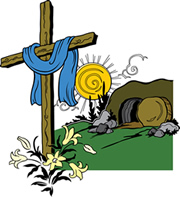 EasterAlleluia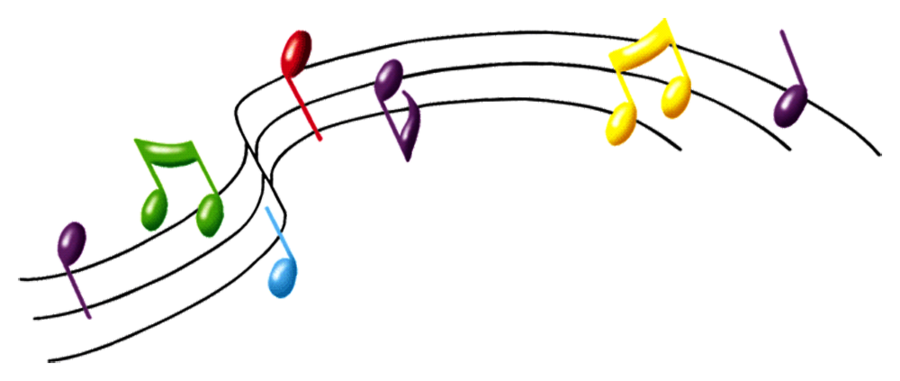 AlleluiaResurrection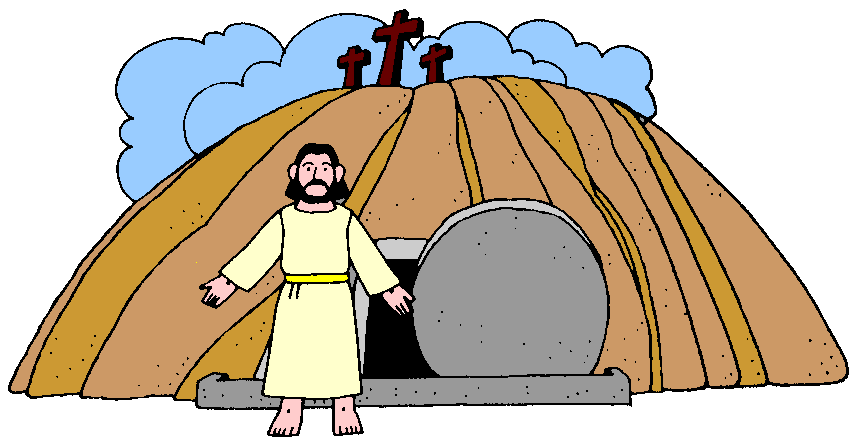 ResurrectionPassover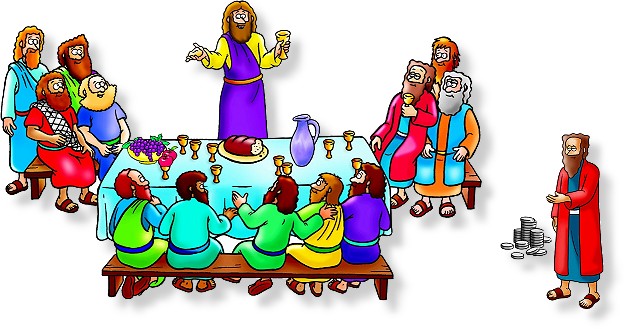 crucifix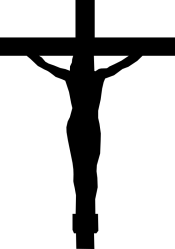 crucifixPilate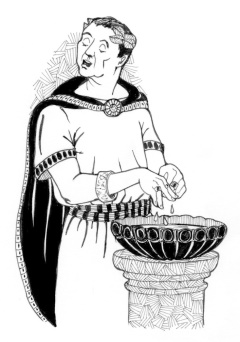 